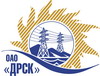 Открытое акционерное общество«Дальневосточная распределительная сетевая  компания»ПРОТОКОЛ ВЫБОРА ПОБЕДИТЕЛЯПРЕДМЕТ ЗАКУПКИ: право заключения Договора на выполнение работ  для нужд филиала «Амурские электрические сети» Лот 1 (закупка 1388) - Чистка просеки ВЛ-110 кВ Сиваки-ОктябрьскаяЛот 2 (закупка 1391) -  Чистка просеки ВЛ-0,4 кВ г. Белогорск, ВЛ-10 кВ ПС Томь, ПС Коммунальная, ПС Амурсельмаш,  ПС ПромышленнаяПлановая стоимость: лот № 1 – 6 929 000,0 руб. без НДС, лот № 2 – 2 000 000,0 руб. без НДС. Приказ о проведении закупки от 25.07.2013 № 330.ПРИСУТСТВОВАЛИ: постоянно действующая Закупочная комиссия 2-го уровня.ВОПРОСЫ ЗАСЕДАНИЯ ЗАКУПОЧНОЙ КОМИССИИ:О признании предложений соответствующими условиям закупки.О предварительной ранжировке предложений участников закупки. О проведении переторжки.Выбор победителя закупки.ВОПРОС 1 «О признании предложений соответствующими условиям закупки»РАССМАТРИВАЕМЫЕ ДОКУМЕНТЫ:Протокол процедуры вскрытия конвертов с заявками участников.Сводное заключение экспертов Моториной О.А. и  Голота М.Н.Предложения участников.ОТМЕТИЛИ:Предложения ООО "Бираканский ЛПХ» п. Биракан, ИП Рязанова Н.В. г. Благовещенск, ИП Ярыгин К.В. ЕАО, с. Птичник, ИП Бакриев Л.Л. г. Зея, ООО «Геострой» Забайкальский край, гп. Новоорловск, ООО «Элмонт» г. Благовещенск,  ООО «Спецстрой» г. Благовещенск, ООО "Энергострой" г. Благовещенск,  ООО «ДСК-Амур» г. Благовещенск признаются удовлетворяющими по существу условиям закупки. Предлагается принять данные предложения к дальнейшему рассмотрению. ВОПРОС 2 «О предварительной ранжировке предложений участников закупки»РАССМАТРИВАЕМЫЕ ДОКУМЕНТЫ:Протокол процедуры вскрытия конвертов с заявками участников.Сводное заключение экспертов Моториной О.А. и  Голота М.Н.Предложения участников.ОТМЕТИЛИ:В соответствии с критериями и процедурами оценки, изложенными в документации о закупке, предлагается ранжировать предложения следующим образом:Лот 1 (закупка 1388) - Чистка просеки ВЛ-110 кВ Сиваки-Октябрьская1 место: ООО "Бираканский ЛПХ» п. Биракан с ценой 4 394 911,6 руб. без НДС (5 185 995,7 руб. с НДС).  В цену включены все налоги и обязательные платежи, все скидки. Срок выполнения: с момента заключения договора по 30.11.2013 г.  Условия оплаты: без аванса, текущие платежи выплачиваются в течение 30 (тридцати) дней следующих за месяцем в котором выполнены работы, после подписания справки о стоимости выполненных работ КС-3. Гарантия на своевременное и качественное выполнение работ, а также на устранение дефектов, возникших по вине Подрядчика, составляет  24 месяца со дня подписания акта сдачи-приемки. Гарантия на материалы и оборудование, поставляемое подрядчиком не менее 60 месяцев. Предложение имеет статус оферты и действует до  31.10.2013 г.2 место: ИП Бакриев Л.Л. г. Зея с ценой 4 874 914,0 руб. без НДС (НДС не предусмотрен).  В цену включены все налоги и обязательные платежи, все скидки. Срок выполнения: с момента заключения договора по 31.12.2013 г.  Условия оплаты: без аванса, текущие платежи выплачиваются в течение 30 (тридцати) дней следующих за месяцем в котором выполнены работы, после подписания справки о стоимости выполненных работ КС-3. Гарантия на своевременное и качественное выполнение работ, а также на устранение дефектов, возникших по вине Подрядчика, составляет  24 месяцев со дня подписания акта сдачи-приемки. Предложение имеет статус оферты и действует до  10.10.2013 г.3 место: ИП Рязанова Н.В. г. Благовещенск с ценой  4 971 466,0 руб. без НДС (НДС не предусмотрен). В цену включены все налоги и обязательные платежи, все скидки. Срок выполнения: с 25.09.2013 г. по 25.12.2013 г. Условия оплаты: без аванса, текущие платежи выплачиваются в течение 30 (тридцати) дней следующих за месяцем в котором выполнены работы, после подписания справки о стоимости выполненных работ КС-3. Гарантия на своевременное и качественное выполнение работ, а также на устранение дефектов, возникших по вине Подрядчика, составляет  24 месяца со дня подписания акта сдачи-приемки. Предложение имеет статус оферты и действует до  31.12.2013 г.4 место: ООО «Спецстрой» г. Благовещенск с ценой  4 983 142,0 руб. без НДС (НДС не предусмотрен). В цену включены все налоги и обязательные платежи, все скидки. Срок выполнения: сентябрь-декабрь 2013 г. Условия оплаты: без аванса, текущие платежи выплачиваются в течение 30 (тридцати) дней следующих за месяцем в котором выполнены работы, после подписания справки о стоимости выполненных работ КС-3. Гарантия на выполненные работы  24 месяца. Предложение имеет статус оферты и действует до  31.12.2013 г.5 место: ООО «Элмонт» г. Благовещенск с ценой 5 148 703,0 руб. без НДС (6 075 469,54 руб. с НДС).  В цену включены все налоги и обязательные платежи, все скидки. Срок выполнения: с момента заключения договора по 30.12.2013 г.  Условия оплаты: без аванса, текущие платежи выплачиваются в течение 30 (тридцати) дней следующих за месяцем в котором выполнены работы, после подписания справки о стоимости выполненных работ КС-3. Гарантия на своевременное и качественное выполнение работ, а также на устранение дефектов, возникших по вине Подрядчика, составляет  36 месяцев со дня подписания акта сдачи-приемки. Гарантия на материалы и оборудование, поставляемое подрядчиком 36 месяцев. Предложение имеет статус оферты и действует в течение 90 дней с даты вскрытия конвертов -  23.08.2013 г.6 место: ИП Ярыгин К.В. ЕАО, с. Птичник с ценой 6 686 859,68 руб. без НДС (НДС не предусмотрен).  В цену включены все налоги и обязательные платежи, все скидки. Срок выполнения: с момента заключения договора по 30.11.2013 г.  Условия оплаты: без аванса, текущие платежи выплачиваются в течение 30 (тридцати) дней следующих за месяцем в котором выполнены работы, после подписания справки о стоимости выполненных работ КС-3. Гарантия на своевременное и качественное выполнение работ, а также на устранение дефектов, возникших по вине Подрядчика, составляет  24 месяца со дня подписания акта сдачи-приемки. Предложение имеет статус оферты и действует в течение 90 дней с даты вскрытия конвертов -  23.08.2013 г.7 место: ООО «Геострой» Забайкальский край, гп. Новоорловск с ценой 6 712 365,69руб. без НДС (7 920 591,51 руб. с НДС).  В цену включены все налоги и обязательные платежи, все скидки. Срок выполнения: с момента заключения договора по 30.12.2013 г.  Условия оплаты: без аванса, текущие платежи выплачиваются в течение 30 (тридцати) дней следующих за месяцем в котором выполнены работы, после подписания справки о стоимости выполненных работ КС-3. Гарантия на своевременное и качественное выполнение работ, а также на устранение дефектов, возникших по вине Подрядчика, составляет  24 месяца со дня подписания акта сдачи-приемки. Гарантия на материалы и оборудование, поставляемое подрядчиком не менее 24 месяцев. Предложение имеет статус оферты и действует до  25.10.2013 г.Лот 2 (закупка 1391) -  Чистка просеки ВЛ-0,4 кВ г. Белогорск, ВЛ-10 кВ ПС Томь, ПС Коммунальная, ПС Амурсельмаш,  ПС Промышленная.1 место: ООО "Бираканский ЛПХ» п. Биракан с ценой 906 647,07 руб. без НДС (1 069 843,5 руб. с НДС).  В цену включены все налоги и обязательные платежи, все скидки. Срок выполнения: с момента заключения договора по 30.11.2013 г.  Условия оплаты: без аванса, текущие платежи выплачиваются в течение 30 (тридцати) дней следующих за месяцем в котором выполнены работы, после подписания справки о стоимости выполненных работ КС-3. Гарантия на своевременное и качественное выполнение работ, а также на устранение дефектов, возникших по вине Подрядчика, составляет  24 месяца со дня подписания акта сдачи-приемки. Гарантия на материалы и оборудование, поставляемое подрядчиком не менее 60 месяцев. Предложение имеет статус оферты и действует до  31.10.2013 г.2 место: ИП Ярыгин К.В. ЕАО, с. Птичник с ценой 1 680 752,86 руб. без НДС (НДС не предусмотрен).  В цену включены все налоги и обязательные платежи, все скидки. Срок выполнения: с момента заключения договора по 30.11.2013 г.  Условия оплаты: без аванса, текущие платежи выплачиваются в течение 30 (тридцати) дней следующих за месяцем в котором выполнены работы, после подписания справки о стоимости выполненных работ КС-3. Гарантия на своевременное и качественное выполнение работ, а также на устранение дефектов, возникших по вине Подрядчика, составляет  24 месяца со дня подписания акта сдачи-приемки. Предложение имеет статус оферты и действует в течение 90 дней с даты вскрытия конвертов -  23.08.2013 г.3 место: ООО «ДСК-Амур» г. Благовещенск с ценой 1 807 322,0 руб. без НДС (2 132 639,96 руб. с НДС).  В цену включены все налоги и обязательные платежи, все скидки. Срок выполнения: с момента заключения договора по 30.11.2013 г.  Условия оплаты: без аванса, текущие платежи выплачиваются в течение 30 (тридцати) дней следующих за месяцем в котором выполнены работы, после подписания справки о стоимости выполненных работ КС-3. Гарантия на своевременное и качественное выполнение работ, а также на устранение дефектов, возникших по вине Подрядчика, составляет  24 месяца со дня подписания акта сдачи-приемки. Предложение имеет статус оферты и действует в течение 60 дней с даты вскрытия конвертов -  23.08.2013 г.4 место: ООО "Энергострой" г. Благовещенск с ценой 1 902 000,0 руб. без НДС (НДС не предусмотрен).  В цену включены все налоги и обязательные платежи, все скидки. Срок выполнения: с момента заключения договора по 30.11.2013 г.  Условия оплаты: без аванса, текущие платежи выплачиваются в течение 30 (тридцати) дней следующих за месяцем в котором выполнены работы, после подписания справки о стоимости выполненных работ КС-3. Гарантия на своевременное и качественное выполнение работ, а также на устранение дефектов, возникших по вине Подрядчика, составляет  24 месяца со дня подписания акта сдачи-приемки. Гарантия на материалы и оборудование, поставляемое подрядчиком 24 месяца. Предложение имеет статус оферты и действует до  30.12.2013 г.ВОПРОС 3 «О проведении переторжки»ОТМЕТИЛИ:Учитывая результаты экспертизы предложений Участников закупки, Закупочная комиссия полагает не целесообразным проведение переторжки по лотам 1 и 2.ВОПРОС 4 «Выбор победителя закупки»ОТМЕТИЛИ:На основании вышеприведенной ранжировки предложений Участников закупки предлагается признать Победителем Участника занявшего первые места.РЕШИЛИ:Признать предложения ООО "Бираканский ЛПХ» п. Биракан, ИП Рязанова Н.В. г. Благовещенск, ИП Ярыгин К.В. ЕАО, с. Птичник, ИП Бакриев Л.Л. г. Зея, ООО «Геострой» Забайкальский край, гп. Новоорловск, ООО «Элмонт» г. Благовещенск,  ООО «Спецстрой» г. Благовещенск, ООО "Энергострой" г. Благовещенск,  ООО «ДСК-Амур» г. Благовещенск соответствующими условиям закупки. Утвердить ранжировку предложений участников закупкиЛот № 11 место ООО "Бираканский ЛПХ» п. Биракан2 место ИП Бакриев Л.Л. г. Зея3 место ИП Рязанова Н.В. г. Благовещенск4 место ООО «Спецстрой» г. Благовещенск\5 место ООО «Элмонт» г. Благовещенск6 место ИП Ярыгин К.В. ЕАО, с. Птичник7 место ООО «Геострой» Забайкальский край, гп. НовоорловскЛот № 21 место ООО "Бираканский ЛПХ» п. Биракан2 место ИП Ярыгин К.В. ЕАО, с. Птичник3 место ООО «ДСК-Амур» г. Благовещенск4 место ООО "Энергострой" г. БлаговещенскНе проводить переторжку.Признать Победителем закупки Лот 1 (закупка 1388) - Чистка просеки ВЛ-110 кВ Сиваки-ОктябрьскаяООО "Бираканский ЛПХ» п. Биракан с ценой 4 394 911,6 руб. без НДС (5 185 995,7 руб. с НДС).  В цену включены все налоги и обязательные платежи, все скидки. Срок выполнения: с момента заключения договора по 30.11.2013 г.  Условия оплаты: без аванса, текущие платежи выплачиваются в течение 30 (тридцати) дней следующих за месяцем в котором выполнены работы, после подписания справки о стоимости выполненных работ КС-3. Гарантия на своевременное и качественное выполнение работ, а также на устранение дефектов, возникших по вине Подрядчика, составляет  24 месяца со дня подписания акта сдачи-приемки. Гарантия на материалы и оборудование, поставляемое подрядчиком не менее 60 месяцев. Предложение имеет статус оферты и действует до  31.10.2013 г.Лот 2 (закупка 1391) -  Чистка просеки ВЛ-0,4 кВ г. Белогорск, ВЛ-10 кВ ПС Томь, ПС Коммунальная, ПС Амурсельмаш,  ПС Промышленная.ООО "Бираканский ЛПХ» п. Биракан с ценой 906 647,07 руб. без НДС (1 069 843,5 руб. с НДС).  В цену включены все налоги и обязательные платежи, все скидки. Срок выполнения: с момента заключения договора по 30.11.2013 г.  Условия оплаты: без аванса, текущие платежи выплачиваются в течение 30 (тридцати) дней следующих за месяцем в котором выполнены работы, после подписания справки о стоимости выполненных работ КС-3. Гарантия на своевременное и качественное выполнение работ, а также на устранение дефектов, возникших по вине Подрядчика, составляет  24 месяца со дня подписания акта сдачи-приемки. Гарантия на материалы и оборудование, поставляемое подрядчиком не менее 60 месяцев. Предложение имеет статус оферты и действует до  31.10.2013 г.Ответственный секретарь Закупочной комиссии 2 уровня                               О.А.МоторинаТехнический секретарь Закупочной комиссии 2 уровня                                    О.В.Чувашова            №  489/УР-ВПг. Благовещенск06 сентября 2013 г.